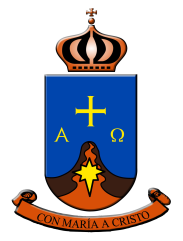 SANTUARIO NUESTRA SEÑORA DEL CARMEN DE LA TIRANAHORARIOS DE LAS CELEBRACIONESFESTIVIDADES DE NUESTRA SEÑORA DEL CARMEN DE LA TIRANA 2018DÍA DOMINGO 0112:00 HRS.	SANTUARIO			EUCARISTÍA						PROCESIÓN CON LA IMAGEN DE LA VIRGEN17:00 HRS.	SANTUARIO			SANTO ROSARIO18:30 HRS.	SANTUARIO			VÍSPERAS Y ADORACIÓN EUCARÍSTICADÍA MARTES 0318:00 HRS.	SANTUARIO			EUCARISTÍA DÍA JUEVES 0518:00 HRS.	SANTUARIO			SANTO ROSARIO18:30 HRS.	SANTUARIO			EUCARISTÍA DÍA VIERNES 0612:00 HRS.	SANTUARIO			EUCARISTÍA 18:00 HRS.	SANTUARIO			SANTO ROSARIODÍA SÁBADO 0712:00 HRS.	SANTUARIO			EUCARISTÍA18:00 HRS.	SANTUARIO			SANTO ROSARIODIA DOMINGO 0811:30 HRS.	SANTUARIO			SANTO ROSARIO12:00 HRS.	SANTUARIO			EUCARISTÍA JUNTO A LOS ENFERMOS18:00 HRS.	SANTUARIO			ADORACIÓN EUCARÍSTICADIA  LUNES 0912:00 HRS.	SANTUARIO			EUCARISTÍA ADULTOS MAYORES18:00 HRS.	SANTUARIO			SANTO ROSARIODIA  MARTES 1017:00 HRS.	CAPILLA LATERAL		EUCARISTÍA DE ENVÍO22:00 HRS.	CRUZ CALVARIO		ENTRADA SOLEMNE A LA FIESTA						ASOCIACIÓN VIRGEN DE LA TIRANA - ARICA22:45 HRS.	CRUZ CALVARIO		INICIO RECEPCIÓN DE BAILESDIA MIÉRCOLES 1111:00 HRS.	CAPILLA			EUCARISTÍA ADULTOS MAYORES (IMPA)11:00-12:30	CAPILLA			CONFESIONES11:00 HRS.	SANTUARIO			EUCARISTÍA BAILES						ASOCIACIÓN: VIRGEN DE LA TIRANA - ARICA 	11:30 HRS.	TEMPLO ANTIGUO		EUCARISTÍA12:30 HRS.	CAPILLA			EUCARISTÍA BIENVENIDA PEREGRINOS16:00 HRS.	CAPILLA			SACRAMENTOS17:00 HRS.	CAPILLA			SACRAMENTOS18:00 HRS.	TEMPLO ANTIGUO		ORACIÓN DE LA TARDE19:00 HRS.	TEMPLO ANTIGUO		EUCARISTÍA19:00 HRS.	SANTUARIO			EUCARISTÍA PEREGRINOS -BENDICIÓN DE TRAJES20:00 HRS.	TEMPLO ANTIGUO		VÍSPERAS CON ADORACIÓN AL SANTÍSIMO						SACRAMENTO, PROCESIÓN Y BENDICIÓN						MOVIMIENTO: MISIONEROS DIOCESANOSDIA  JUEVES 1211:00-12:30	CAPILLA			CONFESIONES11:00 HRS.	SANTUARIO			EUCARISTÍA CON NIÑOS11:15 HRS.	CAPILLA			SACRAMENTOS12:30 HRS.	CAPILLA			EUCARISTÍA DE PEREGRINOS16:00 HRS.	CAPILLA			SACRAMENTOS16:30 HRS.	TEMPLO ANTIGUO		SACRAMENTOS17:00 HRS.	CAPILLA			SACRAMENTOS18:00 HRS.	TEMPLO ANTIGUO		ORACIÓN DE LA TARDE18:30-19:00	TEMPLO ANTIGUO	   	CONFESIONES19:00 HRS.	TEMPLO ANTIGUO		EUCARISTÍA19:00 HRS.	SANTUARIO			EUCARISTÍA BAILESASOCIACIÓN: PEDRO DE VALDIVIA20:00 HRS.	TEMPLO ANTIGUO		VÍSPERAS CON ADORACIÓN AL SANTÍSIMO						SACRAMENTO, PROCESIÓN Y BENDICIÓN						MOVIMIENTO: CAMINO NEOCATECUMENAL –						FE Y LUZ22:00 HRS.	MONTE CARMELO		SANTO ROSARIO DE LAS COMISIONES						DE SERVICIODIA VIERNES  13  11:00 HRS.	CAPILLA			SACRAMENTOS11:00-12:00	TEMPLO ANTIGUO		CONFESIONES11:00-12:30	CAPILLA			CONFESIONES11:00 HRS.	SANTUARIO			EUCARISTÍA DEL MUNDO ANDINO12:30 HRS.	CAPILLA			EUCARISTÍA SANTA TERESITA DE LOS ANDES16:00 HRS.	CAPILLA			SACRAMENTOS17:00 HRS.	CAPILLA			SACRAMENTOS17:00 HRS.	TEMPLO ANTIGUO		EUCARISTÍA PEREGRINOS19:00 HRS.	CRUZ CALVARIO		EUCARISTÍA BAILESASOCIACIÓN: CENTRAL DE TOCOPILLA19:00 HRS.	SANTUARIO			EUCARISTÍA PASTORAL JUVENIL20:00 HRS.	TEMPLO ANTIGUO		VÍSPERAS CON ADORACIÓN AL SANTÍSIMO						SACRAMENTO, PROCESIÓN Y BENDICIÓN						MOVIMIENTO: CURSILLO DE CRISTIANDAD –						SHOENSTATTDIA  SÁBADO 1408:00 HRS	CRUZ DEL CALVARIO	ACOGIDA DELEGACIONES FFAA.08:30 HRS.	SANTUARIO			EUCARISTÍA DE LAS FUERZAS ARMADAS10:00 HRS.	TEMPLO ANTIGUO		EUCARISTÍA PEREGRINOS10:00-11:00	TEMPLO ANTIGUO		CONFESIONES10:00 HRS.	CAPILLA			SACRAMENTOS11:00 HRS.	CAPILLA			SACRAMENTOS11:00 HRS.	SANTUARIO			EUCARISTÍA BAILES						ASOCIACIÓN: VICTORIA Y ALIANZA - IQUIQUE11:00 HRS.	CRUZ CALVARIO		EUCARISTÍA BAILES						ASOCIACIÓN: SAN JOSÉ - ARICA12:30 HRS.	CAPILLA			EUCARISTÍA PEREGRINOS16:00 HRS.	CAPILLA			SACRAMENTOS17:00 HRS.	CAPILLA			SACRAMENTOS17:00 HRS.	TEMPLO ANTIGUO	 	EUCARISTÍA BAILESASOCIACIÓN: CUERPO DE BAILE - IQUIQUE18:00-19:30	CAPILLA			CONFESIONES19:00 HRS.	SANTUARIO			EUCARISTÍA BAILES						ASOCIACIÓN: SUR DEL CARMEN - IQUIQUE19:00 HRS.	CRUZ CALVARIO		EUCARISTÍA BAILES						ASOCIACION: SALITRE DEL DESIERTO – MARÍA 							ELENA19:00 HRS.	SEDE DIABLADA		EUCARISTÍA DE BAILESDEVOTOS DE MARÍA	ASOCIACIÓN: MARÍA DEL DESIERTO – EL LOA19:00 HRS.	TEMPLO ANTIGUO		VÍSPERAS CON ADORACIÓN AL SANTÍSIMO						SACRAMENTO, PROCESIÓN Y BENDICIÓN						MOVIMIENTO: RENOVACIÓN CARISMÁTICA21:00 HRS.	CRUZ DEL CALVARIO	EUCARISTÍA BAILES						ASOCIACIÓN: ANTOFAGASTA22:30 HRS.       CRUZ DEL CALVARIO            HOMENAJE A CRISTO (ASOC. SAN JOSÉ- ARICA) DIA DOMINGO 1509:00 HRS.	CAPILLA			EUCARISTÍA CENTINELAS Y CAMARERAS10:00 HRS.	TEMPLO ANTIGUO		EUCARISTÍA11:00-11:30	TEMPLO ANTIGUO		CONFESIONES10:00 HRS.	CAPILLA			SACRAMENTOS11:00 HRS.	CAPILLA			SACRAMENTOS11:00 HRS.	SANTUARIO			EUCARISTÍA BAILES						PASTORAL BAILES RELIGIOSOS. CELEBRACIÓN 							SACRAMENTO INICIACIÓN A LA EUCARISTÍA11:00-12:30	CAPILLA			CONFESIONES12:00 HRS.	TEMPLO ANTIGUO		EUCARISTÍA PEREGRINOS12:30 HRS.	CAPILLA			EUCARISTÍA EN RECUERDO DE DIRIGENTES, 					BAILARINES, SOCIOS, MÚSICOS Y ASESORES 					FALLECIDOS.16:00 HRS.	CAPILLA			SACRAMENTOS17:00 HRS.	CAPILLA			SACRAMENTOS17:30 HRS.	TEMPLO ANTIGUO		EUCARISTÍA CON CATEQUISTAS18:30-19:30	TEMPLO ANTIGUO		CONFESIONES18:00-19:30	CAPILLA			CONFESIONES22:00 HRS.	EXPLANADA			SOLEMNE EUCARISTÍA DE VÍSPERAS DE LA 						FIESTADIA LUNES 1601:00 HRS.	SANTUARIO			SALUDO DEL ALBA06:50 HRS.	SANTUARIO			SANTO ROSARIO – COMUNIDAD SANTUARIO07:15 HRS.	SANTUARIO			EUCARISTÍA PEREGRINOS09:30 HRS.	TEMPLO ANTIGUO		EUCARISTÍA PEREGRINOS09:30 HRS.	CAPILLA			SACRAMENTOS10:30-11:30	TEMPLO ANTIGUO		CONFESIONES10:00 HRS.	EXPLANADA			DESCENDIMIENTO DE LA IMAGEN 10:30 HRS.	EXPLANADA			SOLEMNE EUCARISTÍA DEL DÍA DE FIESTA13:00 HRS.	CAPILLA			SACRAMENTOS15:30 HRS.	CALLES DEL PUEBLO	PROCESIÓN DE LA IMAGEN16:00 HRS.	CAPILLA			SACRAMENTOS17:00 HRS.	CAPILLA			SACRAMENTOS17:00 HRS.	TEMPLO ANTIGUO		SACRAMENTOS18:00-19:00 	CAPILLA			CONFESIONES18:00 HRS.	TEMPLO ANTIGUO 		VÍSPERAS CON ADORACIÓN AL SANTÍSIMO						SACRAMENTO, PROCESIÓN Y BENDICIÓN						MOVIMIENTO: PEQUEÑAS ALMAS - EPE21:30 HRS.	EXPLANADA			ESPERA LLEGADA DE LA PROCESIÓNDIA MARTES 1710:00 HRS.	TEMPLO ANTIGUO		EUCARISTÍA PEREGRINOS09:30 HRS.	SANTUARIO			PROCESIÓN, EUCARISTÍA Y SUBIDA DE LA 							IMAGEN AL CAMERÍN10:30-12:00	CAPILLA			CONFESIONES10:30 HRS.	CAPILLA			SACRAMENTOS12:00 HRS.	CAPILLA			SACRAMENTOS12:00 HRS.	TEMPLO ANTIGUO		EUCARISTÍA PEREGRINOS16:00 HRS.	CAPILLA			SACRAMENTOS17:00 HRS.	CAPILLA			SACRAMENTOS17:00 HRS.	TEMPLO ANTIGUO		SANTO ROSARIO19:00 HRS.	TEMPLO ANTIGUO		EUCARISTÍA PEREGRINOS19:00 HRS.	CAPILLA			EUCARISTÍA PEREGRINOS20:30 HRS.	TEMPLO ANTIGUO		VÍSPERAS CON ADORACIÓN AL SANTÍSIMO						SACRAMENTO, PROCESIÓN Y BENDICIÓNMOVIMIENTO: ENCUENTRO MATRIMONIALDIA MIÉRCOLES 1810:30 HRS.	CAPILLA			SACRAMENTOS11:00 HRS.	TEMPLO ANTIGUO		EUCARISTÍA PEREGRINOS12:00 HRS.	CAPILLA			EUCARISTÍA PEREGRINOS16:30 HRS.	CAPILLA			SACRAMENTOS17:00 HRS.	TEMPLO ANTIGUO		SANTO ROSARIO19:00 HRS.	CAPILLA			EUCARISTÍADIA JUEVES 1912:00 HRS.	CAPILLA			EUCARISTÍA18:00 HRS.	SANTUARIO			SANTO ROSARIO18:30 HRS.	SANTUARIO			EUCARISTÍA DEL AMOR FRATERNO						PROCESIÓN CON EL SANTÍSIMO 									SACRAMENTO						CLAUSURA OFICIAL DE LA FIESTADOMINGO 2212:00 HRS.	SANTUARIO			EUCARISTÍA POR LAS FAMILIAS						BENDICIÓN CON EL MANTO DE LA VIRGEN18:00 HRS.	SANTUARIO			ORACIÓN DE VÍSPERAS Y ADORACIÓN 						EUCARÍSTICA